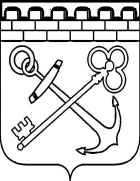 КОМИТЕТ ПО ЖИЛИЩНО-КОММУНАЛЬНОМУ ХОЗЯЙСТВУЛЕНИНГРАДСКОЙ ОБЛАСТИПРИКАЗот ___ февраля 2021 года № ___О внесении изменений в отдельные приказы 
комитета по жилищно-коммунальному хозяйству Ленинградской области 
по вопросам противодействия коррупции В целях совершенствования правового регулирования вопросов противодействия коррупции в Ленинградской области, в также в связи 
со структурными и кадровыми изменениями в органах исполнительной власти Ленинградской области  п р и к а з ы в а ю:Внести в некоторые приказы комитета по жилищно-коммунальному хозяйству Ленинградской области по вопросам противодействия коррупции изменения согласно приложению к настоящему приказу.Контроль за исполнением настоящего приказа оставляю за собой. Председатель комитета                                                                                  А.М. ТимковУТВЕРЖДЕНЫприказом комитета 
по жилищно-коммунальному хозяйству Ленинградской области от ___ февраля 2020 года № ___(приложение) ИЗМЕНЕНИЯ, которые вносятся в отдельные приказы 
комитета по жилищно-коммунальному хозяйству Ленинградской области 
по вопросам противодействия коррупцииВ приказе комитета по жилищно-коммунальному хозяйству Ленинградской области 9 октября 2017 года № 22 «Об утверждении состава комиссии по соблюдению требований к служебному поведению государственных гражданских служащих Ленинградской области и урегулированию конфликта интересов в комитете по жилищно-коммунальному хозяйству Ленинградской области и утверждении положения о порядке работы комиссии»:в подпункте «а» пункта 2.1 и в пункте 2.7 приложения № 2 (Положение 
о порядке работы комиссии по соблюдению требований к служебному поведению государственных гражданских служащих Ленинградской области и урегулированию конфликта интересов в комитете по жилищно-коммунальному хозяйству Ленинградской области) слова «вице-губернатор» в соответствующем падеже заменить словами «первый вице-губернатор» в соответствующем падеже.В приказе комитета по жилищно-коммунальному хозяйству Ленинградской области от 5 октября 2017 года № 21 «Об утверждении перечня должностей государственной гражданской службы Ленинградской области 
в комитете по жилищно-коммунальному хозяйству Ленинградской области, при замещении которых государственные гражданские служащие Ленинградской области обязаны представлять сведения о своих доходах, об имуществе 
и обязательствах имущественного характера, а также сведения о доходах, 
об имуществе и обязательствах имущественного характера своих супруги (супруга) и несовершеннолетних детей»:в пункте 2 слова «аппарат Губернатора» заменить словами «Администрацию Губернатора»;в приложении (Перечень должностей государственной гражданской службы Ленинградской области в комитете по жилищно-коммунальному хозяйству Ленинградской области, при замещении которых государственные гражданские служащие Ленинградской области обязаны представлять сведения о своих доходах, об имуществе и обязательствах имущественного характера, а также сведения 
о доходах, об имуществе и обязательствах имущественного характера своих супруги (супруга) и несовершеннолетних детей») пункт 12 исключить.В приказе комитета по жилищно-коммунальному хозяйству Ленинградской области от 2 марта 2020 года № 1 «Об утверждении Положения 
о комиссии по предотвращению и урегулированию конфликта интересов, возникающего при выполнении трудовых обязанностей руководителями организаций Ленинградской области, подведомственных комитету по жилищно-коммунальному хозяйству Ленинградской области»:в приложении 1 (Состав комиссии по предотвращению и урегулированию конфликта интересов, возникающего при выполнении трудовых обязанностей руководителями организаций ленинградской области, подведомственных комитету по жилищно-коммунальному хозяйству ленинградской области) по тексту слова «отдела организационного и информационного обеспечения» заменить словами «отдела организационного обеспечения и формирования комфортной городской среды».______________